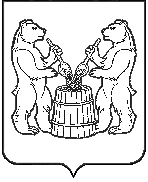 АДМИНИСТРАЦИЯ  УСТЬЯНСКОГО МУНИЦИПАЛЬНОГО РАЙОНААРХАНГЕЛЬСКОЙ  ОБЛАСТИПОСТАНОВЛЕНИЕот 13 мая  2021 года  № 663 р.п. ОктябрьскийОб окончании отопительного периода 2020-2021 годов  Руководствуясь пунктом 5 Правил предоставления коммунальных услуг собственникам и пользователям помещений в многоквартирных домах и жилых домов, утвержденных постановлением Правительства РФ от 6 мая 2011 года № 354, пунктом 11.7 Правил технической эксплуатации тепловых энергоустановок, утвержденных  Приказом Министерства энергетики РФ от 24 марта 2003 года № 115 и в связи с устойчивым повышением температуры наружного воздуха администрация муниципального образования «Устьянский муниципальный район» ПОСТАНОВЛЯЕТ:Всем руководителям  предприятий, организаций и учреждений муниципальных образований «Бестужевское», «Дмитриевское», «Илезское», «Киземское», «Лихачевское», «Лойгинское», «Малодорское», «Орловское», «Плосское», «Ростовско-Минское», «Синицкое», «Строевское», «Череновское», имеющих котельные, отапливающие жилищный фонд и объекты социальной сферы:1.1. прекратить подачу тепловой энергии на нужды отопления с 00 часов 00 минут 14 мая 2021 года;1.2 приступить к выполнению технических мероприятий по подготовке объектов топливно-энергетического комплекса, жилищно-коммунального хозяйства и социальной сферы к отопительному периоду 2021-2022  годов;Контроль за исполнением настоящего постановления  возложить на начальника управления строительства и инфраструктуры администрации муниципального образования «Устьянский муниципальный район», заместителя главы администрации муниципального образования «Устьянский муниципальный район» по строительству и муниципальному хозяйству С. А. Котлова;Настоящее постановление опубликовать  в муниципальном  вестнике «Устьяны»  и разместить в сети «Интернет» на официальном сайте администрации муниципального образования «Устьянский муниципальный район». Настоящее постановление вступает в силу со дня подписания. Глава Устьянского муниципального района                   		  А.А. Хоробров